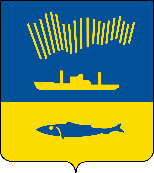 АДМИНИСТРАЦИЯ ГОРОДА МУРМАНСКАП О С Т А Н О В Л Е Н И Е 27.11.2019                                                                                                        № 3941В соответствии с Федеральным законом Российской Федерации от 06.10.2003 № 131-ФЗ «Об общих принципах организации местного самоуправления в Российской Федерации», Уставом муниципального образования город Мурманск, решением Совета депутатов города Мурманска от 03.03.2010 № 16-209 «Об утверждении перечня услуг, предоставляемых муниципальными предприятиями и учреждениями, и работ, выполняемых муниципальными предприятиями и учреждениями, тарифы на которые устанавливаются администрацией города Мурманска», решением Совета депутатов города Мурманска от 04.02.2010 № 15-198 «Об утверждении             Порядка принятия решений об установлении тарифов на услуги, предоставляемые муниципальными предприятиями и учреждениями, и работы, выполняемые муниципальными предприятиями и учреждениями», на основании протокола заседания тарифной комиссии администрации города Мурманска от 05.11.2019 № 2 п о с т а н о в л я ю: 1. Установить:1.1. Предельные тарифы на услуги по умерщвлению домашних животных, оказываемые ММУП «Центр временного содержания животных», согласно приложению № 1 к настоящему постановлению.1.2. Предельные тарифы на услуги по уничтожению трупов домашних животных, оказываемые ММУП «Центр временного содержания животных», согласно приложению № 2 к настоящему приложению.2. Отменить постановление администрации города Мурманска от 29.11.2018 № 4095 «Об утверждении предельных тарифов на услуги по умерщвлению и уничтожению трупов домашних животных, оказываемые ММУП «Центр временного содержания животных», за исключением п. 2.3. Отделу информационно-технического обеспечения и защиты информации администрации города Мурманска (Кузьмин А.Н.) разместить настоящее постановление с приложениями на официальном сайте администрации города Мурманска в сети Интернет.4. Редакции газеты «Вечерний Мурманск» (Хабаров В.А.) опубликовать настоящее постановление с приложениями.5. Настоящее постановление вступает в силу с 01.01.2020.6. Контроль за выполнением настоящего постановления возложить на заместителя главы администрации города Мурманска Доцник В.А. Временно исполняющий полномочия главы администрации города Мурманска                                                                                      В.А. Доцник